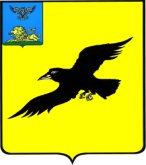 Б е л г о р о д с к а я   о б л а с т ьАДМИНИСТРАЦИЯ ГРАЙВОРОНСКОГО ГОРОДСКОГО ОКРУГАПОСТАНОВЛЕНИЕГрайворон«22»  сентября 2023 г.							                       №  586На основании статьи 59 Конституции Российской Федерации, 
в соответствии с федеральными законами Российской Федерации от 31 мая 1996 года №61-ФЗ «Об обороне», от 28 марта 1998 года №53-ФЗ «О воинской обязанности и военной службе», от 06 октября 2003 года №131-ФЗ «Об общих принципах организации местного самоуправления в Российской Федерации», постановлениями Правительства Российской Федерации от 27 ноября 2007 года №719 «Об утверждении Положения о воинском учете», от 04 июля 2013 года 
№565 «Об утверждении Положения о военно-врачебной экспертизе» постановляю: 1.	Провести в январе – марте 2024 года первоначальную постановку 
на воинский учет граждан 2007 года рождения на базе военного комиссариата Ракитянского, Борисовского и Краснояружского районов, Грайворонского городского округа Белгородской области (далее - ВК).2.	Утвердить основной и резервный составы комиссии 
по первоначальной постановке граждан 2007 года рождения на воинский учёт Грайворонского городского округа (приложение №1).3.	Утвердить график работы комиссии по первоначальной постановке граждан Грайворонского городского округа 2007 года рождения в 2024 году 
на воинский учет в военном комиссариате Ракитянского, Борисовского 
и Краснояружского районов, Грайворонского городского округа Белгородской области (приложение №2).4.	Утвердить основной и резервный составы врачебной медицинской комиссии Грайворонского городского округа (приложение №3).5.	Главам территориальных администраций, руководителям общеобразовательных учреждений, предприятий, организаций городского округа, независимо от форм собственности:5.1.		Организовать своевременное оповещение и явку граждан 
по вызовам (повесткам) ВК.5.2.		Предоставлять по запросам ВК необходимые сведения и справки для занесения в документы воинского учета.5.3.		Назначить из числа ответственных должностных лиц предприятий, организаций и учреждений сопровождающих лиц, способных поддерживать среди юношей дисциплину и общественный порядок.6.	Рекомендовать ОГБУЗ «Грайворонская ЦРБ» (Попов А.Ю.):6.1.		Для медицинского освидетельствования граждан, подлежащих первоначальной постановке на воинский учет, выделить необходимое количество врачей-специалистов и среднего медицинского персонала 
(по согласованию).6.2.		По заявке военного комиссариата обеспечить медицинскую комиссию необходимыми медикаментами, иммунохроматографическими экспресс-тестами, инструментарием и оборудованием.6.3.		Перед проведением первоначальной постановки и во время первоначальной постановки граждан 2007 года рождения на воинский учет организовать работу рентген кабинета для проведения флюорографического исследования и работу лаборатории для проведения исследования анализов.6.4.		Обеспечить проведение внеочередного обследования и лечения 
в амбулаторных условиях и госпитализацию в отделениях стационара граждан по направлениям военного комиссариата, для чего выделить в районной больнице необходимое количество коек-мест.7.	Рекомендовать ОМВД России по Грайворонскому городскому округу (Кривомазов А.А.):  7.1.		Направлять по запросам военного комиссариата необходимые 
для занесения в документы воинского учета сведения о гражданах, подлежащих первоначальной постановке на воинский учет.7.2.		В период с 09 января по 31 марта 2024 года направлять в военный комиссариат Ракитянского, Борисовского и Краснояружского районов, Грайворонского городского округа Белгородской области по согласованию 
с военным комиссаром сотрудника полиции для проведения розыска граждан, уклоняющихся от первоначальной постановки на воинский учет.8.	Рекомендовать военному комиссару Ракитянского, Борисовского, Грайворонского и Краснояружского районов, Грайворонского городского округа Белгородской области (Захаров А.Г.):8.1.		Организовать мероприятия, связанные с первоначальной постановкой граждан 2007 года рождения на воинский учет.8.2.		Провести занятия с членами комиссии по первоначальной постановке граждан на воинский учет и лицами, привлекаемыми 
для осуществления мероприятий, связанных с первоначальной постановкой граждан на воинский учет, вручить им повестки для оповещения граждан, подлежащих первоначальной постановке, о явке на медицинскую комиссию.8.3.		Организовать совместно с ОМВД России по Грайворонскому городскому округу розыск граждан, уклоняющихся от первоначальной постановки на воинский учет.8.4.		Обеспечить работу комиссии, выделив для этого необходимые помещения, канцелярские, хозяйственные товары, оборудование.9.	Опубликовать настоящее постановление в газете «Родной край»                      и сетевом издании «Родной край 31» (rodkray31.ru), разместить на официальном сайте органов местного самоуправления Грайворонского городского округа (grajvoron-r31.gosweb.gosuslugi.ru).10.	Контроль за исполнением постановления возложить на заместителя главы администрации городского округа - секретаря Совета безопасности 
В.И. Радченко.Информацию о ходе исполнения постановления представить до 15 апреля 2024 года.Приложение №1УТВЕРЖДЕНЫпостановлением администрацииГрайворонского городского округаот 22.09.2023 №586ОСНОВНОЙ И РЕЗЕРВНЫЙ СОСТАВЫкомиссии по первоначальной постановке граждан 2007 года рождения на воинский учёт Грайворонского городского округа ГРАФИК РАБОТЫ комиссии по первоначальной постановке граждан Грайворонского городского округа 2007 года рождения
в 2024 году на воинский учет в военном комиссариате Ракитянского, Борисовского, и Краснояружского районов, Грайворонского городского округа Белгородской областиЯНВАРЬФЕВРАЛЬМАРТОСНОВНОЙ И РЕЗЕРВНЫЙ СОСТАВЫврачебной медицинской комиссии Грайворонского городского округаОсновной состав медицинской комиссииРезервный состав медицинской комиссииО проведении в городском округе первоначальной постановки на воинский учет граждан 
2007 года рожденияГлава администрации Г.И. Бондарев№п/пФамилия, имя, отчествоЗанимаемая должностьОсновной составОсновной составОсновной состав1.ЗахаровАндрей ГеннадьевичВоенный комиссар Ракитянского, Борисовского, 
и Краснояружского районов, Грайворонского городского округа Белгородской области2.РадченкоВячеслав ИвановичЗаместитель главы администрации Грайворонского городского округа – секретарь Совета безопасности3.ГомонСветлана ВладимировнаМедицинская сестра ОГБУЗ «Грайворонская ЦРБ»Члены комиссии:Члены комиссии:Члены комиссии:4.Жукова Светлана НиколаевнаСтарший помощник начальника отделения подготовки и призыва граждан на военную службу по ППО 5.ГнездиловаЛюдмила ИвановнаЗаведующая отделением клинико-экспертной работы ОГБУЗ «Грайворонская ЦРБ» Резервный составРезервный составРезервный состав1ДудкоСветлана ВикторовнаНачальник отделения ППП и УМР ВК Ракитянского, Борисовского, и Краснояружского районов, Грайворонского городского округа Белгородской области2ПушкарныйКонстантин АлександровичНачальник мобилизационного отдела – помощник главы администрации Грайворонского городского округа по мобилизационной работе3ГомонСветлана ВладимировнаМедицинская сестра ОГБУЗ «Грайворонская ЦРБ»Члены комиссии:Члены комиссии:Члены комиссии:4ПогореловаГалина НиколаевнаСтарший помощник начальника отделения (подготовки и призыва граждан на военную службу) военного комиссариата Ракитянского, Борисовского и Краснояружского районов, Грайворонского городского округа Белгородской области 
(по согласованию)5ОчкаловаНаталья Юрьевна Врач общей врачебной практики 
ОГБУЗ «Грайворонская ЦРБ» 6Давиденко Светлана Александровна Заместитель главного врача по организации медицинской помощи населению района 
ОГБУЗ «Грайворонская ЦРБ»Приложение №2УТВЕРЖДЕНпостановлением администрации            Грайворонского городского округа                                    от 22.09.2023 №586№ п/пЧисло, месяц89101112151617181922232425262930311Кол-во граждан3136282827неявД/О№ п/пЧисло, месяц1256789121314151619202122262728291Кол-во гражданД/ОД/ОД/ОД/О№ п/пЧисло, месяц145671112131415181920212225262728291Кол-во гражданД/ОД/ОД/ОД/ОПриложение №3УТВЕРЖДЕНЫпостановлением администрацииГрайворонского городского округаот 22.09.2023 №586                     Врачи                     ВрачиМедицинские сестрыЗорбасовМахамбет АмангельдыевичхирургГапоненкоНаталья АнатольевнаофтальмологКоломиецВиктория БорисовнаГриндийНаталья МитрофановнаотоларингологКирхмаерЛуиза Александровна АртеменкоНаталья Сергеевнаврач-педиатрВоронинаГалина ВасильевнаСветцовЮрий АлександровичпсихиатрКиверПавел Игоревич стоматологЧефоноваСветлана АнатольевнаневрологПеданЛюдмила АлексеевнаГорбачеваНаталья Евгеньевна наркологСопинаЕлена ВикторовнаУвароваАнастасия Сергеевнадерматолог                   Врачи                   ВрачиМедицинские сестрыВорожкоАнатолий ГригорьевичхирургЕмельяненкоОльга Борисовна ДежкинаЕвгения ВладимировнапедиатрМураховскаяВиктория АлександровнаГорбачеваНаталья ЕвгеньевнапсихиатрКостенкоНаталья СеменовнаСветцовЮрий АлександровичнаркологЗолотареваТатьяна РобертовнастоматологЮсуповИльдар РавильевичофтальмологАртеменкоНаталья Сергеевнадерматолог